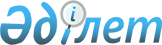 О внесении изменений в решение Казталовского районного маслихата от 27 декабря 2017 года № 18-1 "О бюджете сельских округов на 2018-2020 годы"
					
			Утративший силу
			
			
		
					Решение Казталовского районного маслихата Западно-Казахстанской области от 13 апреля 2018 года № 21-1. Зарегистрировано Департаментом юстиции Западно-Казахстанской области 24 апреля 2018 года № 5179. Утратило силу решением Казталовского районного маслихата Западно-Казахстанской области от 28 февраля 2019 года № 31-4
      Сноска. Утратило силу решением Казталовского районного маслихата Западно-Казахстанской области от 28.02.2019 № 31-4 (вводится в действие со дня первого официального опубликования).
      В соответствии с Бюджетным Кодексом Республики Казахстан от 4 декабря 2008 года, Законом Республики Казахстан от 23 января 2001 года "О местном государственном управлении и самоуправлении в Республике Казахстан" Казталовский районный маслихат РЕШИЛ:
      1. Внести в решение Казталовского районного маслихата от 27 декабря 2017 года №18-1 "О бюджете сельских округов на 2018-2020 годы" (зарегистрированное в Реестре государственной регистрации нормативных правовых актов №5026, опубликованное 16 января 2018 года в Эталонном контрольном банке нормативных правовых актов Республики Казахстан) следующие изменения: 
      пункт 1 изложить в следующей редакции:
      "1. Утвердить бюджет Казталовского сельского округа на 2018-2020 годы согласно приложениям 1, 2 и 3 соответственно, в том числе на 2018 год в следующих объемах:
      1) доходы – 143 110 тысяч тенге:
      налоговые поступления – 13 150 тысяч тенге;
      неналоговые поступления – 0 тенге;
      поступления от продажи основного капитала – 0 тенге;
      поступления трансфертов – 129 960 тысяч тенге;
      2) затраты – 143 110 тысяч тенге;
      3) чистое бюджетное кредитование – 0 тенге:
      бюджетные кредиты – 0 тенге;
      погашение бюджетных кредитов – 0 тенге;
      4) сальдо по операциям с финансовыми активами – 0 тенге:
      приобретение финансовых активов – 0 тенге;
      поступления от продажи финансовых активов государства – 0 тенге;
      5) дефицит (профицит) бюджета – 0 тенге;
      6) финансирование дефицита (использование профицита) бюджета – 0 тенге:
      поступления займов – 0 тенге;
      погашение займов – 0 тенге;
      используемые остатки бюджетных средств – 0 тенге.";
      пункт 2 изложить в следующей редакции:
      "2. Утвердить бюджет Бостандыкского сельского округа на 2018-2020 годы согласно приложениям 4, 5 и 6 соответственно, в том числе на 2018 год в следующих объемах:
      1) доходы – 39 069 тысяч тенге:
      налоговые поступления – 1 537 тысяч тенге;
      неналоговые поступления – 0 тенге;
      поступления от продажи основного капитала – 0 тенге;
      поступления трансфертов – 37 532 тысячи тенге;
      2) затраты – 39 069 тысяч тенге;
      3) чистое бюджетное кредитование – 0 тенге:
      бюджетные кредиты – 0 тенге;
      погашение бюджетных кредитов – 0 тенге;
      4) сальдо по операциям с финансовыми активами – 0 тенге:
      приобретение финансовых активов – 0 тенге;
      поступления от продажи финансовых активов государства – 0 тенге;
      5) дефицит (профицит) бюджета – 0 тенге;
      6) финансирование дефицита (использование профицита) бюджета – 0 тенге:
      поступления займов – 0 тенге;
      погашение займов – 0 тенге;
      используемые остатки бюджетных средств – 0 тенге.";
      пункт 3 изложить в следующей редакции:
      "3. Утвердить бюджет Жалпакталского сельского округа на 2018-2020 годы согласно приложениям 7, 8 и 9 соответственно, в том числе на 2018 год в следующих объемах:
      1) доходы – 102 853 тысячи тенге:
      налоговые поступления – 11 138 тысяч тенге;
      неналоговые поступления – 2 000 тысяч тенге;
      поступления от продажи основного капитала – 0 тенге;
      поступления трансфертов – 89 715 тысяч тенге;
      2) затраты – 102 853 тысячи тенге;
      3) чистое бюджетное кредитование – 0 тенге:
      бюджетные кредиты – 0 тенге; 
      погашение бюджетных кредитов – 0 тенге;
      4) сальдо по операциям с финансовыми активами – 0 тенге:
      приобретение финансовых активов – 0 тенге;
      поступления от продажи финансовых активов государства – 0 тенге;
      5) дефицит (профицит) бюджета – 0 тенге;
      6) финансирование дефицита (использование профицита) бюджета – 0 тенге:
      поступления займов – 0 тенге;
      погашение займов – 0 тенге;
      используемые остатки бюджетных средств – 0 тенге.";
      пункт 5 изложить в следующей редакции:
      "5. Учесть в бюджетах сельских округов на 2018 год поступление субвенции передаваемой из районного бюджета в сумме 54 292 тысячи тенге:
      Казталовский сельский округ – 21 041 тысяча тенге;
      Бостандыкский сельский округ – 15 158 тысяч тенге;
      Жалпакталский сельский округ – 18 093 тысячи тенге;
      Учесть в бюджете сельских округов на 2018 год поступление целевых трансфертов из районного бюджета в общей сумме 202 915 тысяч тенге:
      Казталовский сельский округ – 108 919 тысяч тенге;
      Бостандыкский сельский округ – 22 374 тысячи тенге;
      Жалпакталский сельский округ – 71 622 тысячи тенге.";
      приложения 1, 4, 7 к указанному решению изложить в новой редакции согласно приложениям 1, 2, 3 к настоящему решению.
      2. Руководителю аппарата Казталовского районного маслихата (Н.Кажгалиев) обеспечить государственную регистрацию данного решения в органах юстиции, его официальное опубликование в Эталонном контрольном банке нормативных правовых актов Республики Казахстан и в средствах массовой информации.
      3. Настоящее решение вводится в действие с 1 января 2018 года. Бюджет Казталовского сельского округа на 2018 год
      тысяч тенге Бюджет Бостандыкского сельского округа на 2018 год
      тысяч тенге Бюджет Жалпакталского сельского округа на 2018 год
      тысяч тенге
					© 2012. РГП на ПХВ «Институт законодательства и правовой информации Республики Казахстан» Министерства юстиции Республики Казахстан
				
      Председатель сессии

М.Тоясов

      Cекретарь маслихата

С.Мулдашев
Приложение 1
к решению Казталовского
районного маслихата
от 9 апреля 2018 года №21-1Приложение 1
к решению Казталовского
районного маслихата
от 27 декабря 2017 года №18-1
Категория
Категория
Категория
Категория
Категория
Сумма
Класс
Класс
Класс
Класс
Сумма
Подкласс
Подкласс
Подкласс
Сумма
Специфика
Специфика
Сумма
Наименование
Сумма
1) Доходы
 143 110
1
Налоговые поступления
13 150
01
Подоходный налог
6 200
2
Индивидуальный подоходный налог
6 200
04
Налоги на собственность
6 950
1
Налоги на имущество
150
3
Земельный налог
300
4
Налог на транспортные средства
6 500
2
Неналоговые поступления
0
01
Доходы от государственной собственности
0
5
Доходы от аренды имущества, находящегося в государственной собственности
0
3
Поступления от продажи основного капитала
0
4
Поступления трансфертов
129 960
02
Трансферты из вышестоящих органов государственного управления
129 960
3
Трансферты из районного (города областного значения) бюджета
129 960
Функциональная группа
Функциональная группа
Функциональная группа
Функциональная группа
Функциональная группа
Сумма
Функциональная подгруппа
Функциональная подгруппа
Функциональная подгруппа
Функциональная подгруппа
Сумма
Администратор бюджетных программ
Администратор бюджетных программ
Администратор бюджетных программ
Сумма
Программа
Программа
Сумма
Наименование
Сумма
2) Затраты
143 110
01
Государственные услуги общего характера
28 337
1
Представительные, исполнительные и другие органы, выполняющие общие функции государственного управления
28 337
124
Аппарат акима города районного значения, села, поселка, сельского округа
28 337
001
Услуги по обеспечению деятельности акима города районного значения, села, поселка, сельского округа
28 337
04
Образование
98 598
01
Дошкольное воспитание и обучение
98 598
124
Аппарат акима города районного значения, села, поселка, сельского округа
98 598
004
Дошкольное воспитание и обучение и организация медицинского обслуживания в организациях дошкольного воспитания и обучения
98 598
05
Здравоохранение
60
9
Прочие услуги в области здравоохранения
60
124
Аппарат акима города районного значения, села, поселка, сельского округа
60
002
Организация в экстренных случаях доставки тяжелобольных людей до ближайшей организации здравоохранения, оказывающей врачебную помощь
60
07
Жилищно-коммунальное хозяйство
15 889
3
Благоустройство населенных пунктов
15 889
124
Аппарат акима города районного значения, села, поселка, сельского округа
15 889
008
Освещение улиц в населенных пунктах
12 460
009
Обеспечение санитарии населенных пунктов
11
010
Содержание мест захоронений и погребение безродных
0
011
Благоустройство и озеленение населенных пунктов
3 418
12
Транспорт и коммуникации
226
1
Автомобильный транспорт
226
124
Аппарат акима города районного значения, села, поселка, сельского округа
226
013
Обеспечение функционирования автомобильных дорог в городах районного значения, селах, поселках, сельских округах
226
3) Чистое бюджетное кредитование
0
Бюджетные кредиты
0
Категория
Категория
Категория
Категория
Категория
Сумма
Класс
Класс
Класс
Класс
Сумма
Подкласс
Подкласс
Подкласс
Сумма
Специфика
Специфика
Сумма
Наименование
Сумма
5
Погашение бюджетных кредитов
0
01
Погашение бюджетных кредитов
0
1
Погашение бюджетных кредитов, выданных из государственного бюджета
0
4) Сальдо по операциям с финансовыми активами
0
Функциональная группа
Функциональная группа
Функциональная группа
Функциональная группа
Функциональная группа
Сумма
Функциональная подгруппа
Функциональная подгруппа
Функциональная подгруппа
Функциональная подгруппа
Сумма
Администратор бюджетных программ
Администратор бюджетных программ
Администратор бюджетных программ
Сумма
Программа
Программа
Сумма
Наименование
Сумма
Приобретение финансовых активов
0
Категория
Категория
Категория
Категория
Категория
Сумма
Класс
Класс
Класс
Класс
Сумма
Подкласс
Подкласс
Подкласс
Сумма
Специфика
Специфика
Сумма
Наименование
Сумма
6
Поступления от продажи финансовых активов государства
0
5) Дефицит (профицит) бюджета
0
6) Финансирование дефицита (использование профицита) бюджета
0
7
Поступления займов
0
Функциональная группа
Функциональная группа
Функциональная группа
Функциональная группа
Функциональная группа
Сумма
Функциональная подгруппа
Функциональная подгруппа
Функциональная подгруппа
Функциональная подгруппа
Сумма
Администратор бюджетных программ
Администратор бюджетных программ
Администратор бюджетных программ
Сумма
Программа
Программа
Сумма
Наименование
Сумма
16
Погашение займов
0
Категория
Категория
Категория
Категория
Категория
Сумма
Класс
Класс
Класс
Класс
Сумма
Подкласс
Подкласс
Подкласс
Сумма
Специфика
Специфика
Сумма
Наименование
Сумма
8
Используемые остатки бюджетных средств
0Приложение 2
к решению Казталовского
районного маслихата
от 9 апреля 2018 года №21-1Приложение 4
к решению Казталовского
районного маслихата
от 27 декабря 2017 года №18-1
Категория
Категория
Категория
Категория
Категория
Сумма
Класс
Класс
Класс
Класс
Сумма
Подкласс
Подкласс
Подкласс
Сумма
Специфика
Специфика
Сумма
Наименование
Сумма
1) Доходы
39 069
1
Налоговые поступления
1 537
01
Подоходный налог
650
2
Индивидуальный подоходный налог
650
04
Налоги на собственность
887
1
Налоги на имущество
120
3
Земельный налог
17
4
Налог на транспортные средства
750
2
Неналоговые поступления
0
01
Доходы от государственной собственности
0
5
Доходы от аренды имущества, находящегося в государственной собственности
0
3
Поступления от продажи основного капитала
0
4
Поступления трансфертов
37 532
02
Трансферты из вышестоящих органов государственного управления
37 532
3
Трансферты из районного (города областного значения) бюджета
37 532
Функциональная группа
Функциональная группа
Функциональная группа
Функциональная группа
Функциональная группа
Сумма
Функциональная подгруппа
Функциональная подгруппа
Функциональная подгруппа
Функциональная подгруппа
Сумма
Администратор бюджетных программ
Администратор бюджетных программ
Администратор бюджетных программ
Сумма
Программа
Программа
Сумма
Наименование
Сумма
2) Затраты
39 069
01
Государственные услуги общего характера
15 548
1
Представительные, исполнительные и другие органы, выполняющие общие функции государственного управления
15 548
124
Аппарат акима города районного значения, села, поселка, сельского округа
15 548
001
Услуги по обеспечению деятельности акима города районного значения, села, поселка, сельского округа
15 548
04
Образование
21 706
1
Дошкольное воспитание и обучение
21 706
124
Аппарат акима города районного значения, села, поселка, сельского округа
21 706
004
Дошкольное воспитание и обучение и организация медицинского обслуживания в организациях дошкольного воспитания и обучения
21 706
05
Здравоохранение
25
9
Прочие услуги в области здравоохранения
25
124
Аппарат акима города районного значения, села, поселка, сельского округа
25
002
Организация в экстренных случаях доставки тяжелобольных людей до ближайшей организации здравоохранения, оказывающей врачебную помощь
25
07
Жилищно-коммунальное хозяйство
1 590
3
Благоустройство населенных пунктов
1 590
124
Аппарат акима города районного значения, села, поселка, сельского округа
1 590
008
Освещение улиц в населенных пунктах
1 300
009
Обеспечение санитарии населенных пунктов
0
010
Содержание мест захоронений и погребение безродных
0
011
Благоустройство и озеленение населенных пунктов
290
12
Транспорт и коммуникации
200
1
Автомобильный транспорт
200
124
Аппарат акима города районного значения, села, поселка, сельского округа
200
013
Обеспечение функционирования автомобильных дорог в городах районного значения, селах, поселках, сельских округах
200
3) Чистое бюджетное кредитование
0
Бюджетные кредиты
0
Категория
Категория
Категория
Категория
Категория
Сумма
Класс
Класс
Класс
Класс
Сумма
Подкласс
Подкласс
Подкласс
Сумма
Специфика
Специфика
Сумма
Наименование
Сумма
5
Погашение бюджетных кредитов
0
01
Погашение бюджетных кредитов
0
1
Погашение бюджетных кредитов, выданных из государственного бюджета
0
4) Сальдо по операциям с финансовыми активами
0
Функциональная группа
Функциональная группа
Функциональная группа
Функциональная группа
Функциональная группа
Сумма
Функциональная подгруппа
Функциональная подгруппа
Функциональная подгруппа
Функциональная подгруппа
Сумма
Администратор бюджетных программ
Администратор бюджетных программ
Администратор бюджетных программ
Сумма
Программа
Программа
Сумма
Наименование
Сумма
Приобретение финансовых активов
0
Категория
Категория
Категория
Категория
Категория
Сумма
Класс
Класс
Класс
Класс
Сумма
Подкласс
Подкласс
Подкласс
Сумма
Специфика
Специфика
Сумма
Наименование
Сумма
6
Поступления от продажи финансовых активов государства
0
5) Дефицит (профицит) бюджета
0
6) Финансирование дефицита (использование профицита) бюджета
0
7
Поступления займов
0
Функциональная группа
Функциональная группа
Функциональная группа
Функциональная группа
Функциональная группа
Сумма
Функциональная подгруппа
Функциональная подгруппа
Функциональная подгруппа
Функциональная подгруппа
Сумма
Администратор бюджетных программ
Администратор бюджетных программ
Администратор бюджетных программ
Сумма
Программа
Программа
Сумма
Наименование
Сумма
16
Погашение займов
0
Категория
Категория
Категория
Категория
Категория
Сумма
Класс
Класс
Класс
Класс
Сумма
Подкласс
Подкласс
Подкласс
Сумма
Специфика
Специфика
Сумма
Наименование
Сумма
8
Используемые остатки бюджетных средств
0Приложение 3
к решению Казталовского
районного маслихата
от 9 апреля 2018 года №21-1Приложение 7
к решению Казталовского
районного маслихата
от 27 декабря 2017 года №18-1
Категория
Категория
Категория
Категория
Категория
Сумма
Класс
Класс
Класс
Класс
Сумма
Подкласс
Подкласс
Подкласс
Сумма
Специфика
Специфика
Сумма
Наименование
Сумма
1) Доходы
102 853
1
Налоговые поступления
11 138
01
Подоходный налог
3 000
2
Индивидуальный подоходный налог
3 000
04
Налоги на собственность
8 138
1
Налоги на имущество
110
3
Земельный налог
100
4
Налог на транспортные средства
7 928
2
Неналоговые поступления
2 000
01
Доходы от государственной собственности
0
5
Доходы от аренды имущества, находящегося в государственной собственности
0
06
Прочие неналоговые поступления
2 000
1
Прочие неналоговые поступления
2 000
3
Поступления от продажи основного капитала
0
4
Поступления трансфертов
89 715
02
Трансферты из вышестоящих органов государственного управления
89 715
3
Трансферты из районного (города областного значения) бюджета
89 715
Функциональная группа
Функциональная группа
Функциональная группа
Функциональная группа
Функциональная группа
Сумма
Функциональная подгруппа
Функциональная подгруппа
Функциональная подгруппа
Функциональная подгруппа
Сумма
Администратор бюджетных программ
Администратор бюджетных программ
Администратор бюджетных программ
Сумма
Программа
Программа
Сумма
Наименование
Сумма
2) Затраты
102 853
01
Государственные услуги общего характера
29 018
1
Представительные, исполнительные и другие органы, выполняющие общие функции государственного управления
29 018
124
Аппарат акима города районного значения, села, поселка, сельского округа
29 018
001
Услуги по обеспечению деятельности акима города районного значения, села, поселка, сельского округа
26 718
022
Капитальные расходы государственного органа
2 300
04
Образование
66 276
1
Дошкольное воспитание и обучение
66 276
124
Аппарат акима города районного значения, села, поселка, сельского округа
66 276
004
Дошкольное воспитание и обучение и организация медицинского обслуживания в организациях дошкольного воспитания и обучения
66 276
07
Жилищно-коммунальное хозяйство
7 559
3
Благоустройство населенных пунктов
7 559
124
Аппарат акима города районного значения, села, поселка, сельского округа
7 559
008
Освещение улиц в населенных пунктах
7 559
009
Обеспечение санитарии населенных пунктов
0
010
Содержание мест захоронений и погребение безродных
0
011
Благоустройство и озеленение населенных пунктов
0
12
Транспорт и коммуникации
0
1
Автомобильный транспорт
0
124
Аппарат акима города районного значения, села, поселка, сельского округа
0
013
Обеспечение функционирования автомобильных дорог в городах районного значения, селах, поселках, сельских округах
0
3) Чистое бюджетное кредитование
0
Бюджетные кредиты
0
Категория
Категория
Категория
Категория
Категория
Сумма
Класс
Класс
Класс
Класс
Сумма
Подкласс
Подкласс
Подкласс
Сумма
Специфика
Специфика
Сумма
Наименование
Сумма
5
Погашение бюджетных кредитов
0
01
Погашение бюджетных кредитов
0
1
Погашение бюджетных кредитов, выданных из государственного бюджета
0
4) Сальдо по операциям с финансовыми активами
0
Функциональная группа
Функциональная группа
Функциональная группа
Функциональная группа
Функциональная группа
Сумма
Функциональная подгруппа
Функциональная подгруппа
Функциональная подгруппа
Функциональная подгруппа
Сумма
Администратор бюджетных программ
Администратор бюджетных программ
Администратор бюджетных программ
Сумма
Программа
Программа
Сумма
Наименование
Сумма
Приобретение финансовых активов
0
Категория
Категория
Категория
Категория
Категория
Сумма
Класс
Класс
Класс
Класс
Сумма
Подкласс
Подкласс
Подкласс
Сумма
Специфика
Специфика
Сумма
Наименование
Сумма
6
Поступления от продажи финансовых активов государства
0
5) Дефицит (профицит) бюджета
0
6) Финансирование дефицита (использование профицита) бюджета
0
7
Поступления займов
0
Функциональная группа
Функциональная группа
Функциональная группа
Функциональная группа
Функциональная группа
Сумма
Функциональная подгруппа
Функциональная подгруппа
Функциональная подгруппа
Функциональная подгруппа
Сумма
Администратор бюджетных программ
Администратор бюджетных программ
Администратор бюджетных программ
Сумма
Программа
Программа
Сумма
Наименование
Сумма
16
Погашение займов
0
Категория
Категория
Категория
Категория
Категория
Сумма
Класс
Класс
Класс
Класс
Сумма
Подкласс
Подкласс
Подкласс
Сумма
Специфика
Специфика
Сумма
Наименование
Сумма
8
Используемые остатки бюджетных средств
0